BulletinThe Invercargill Parish of the Methodist Church of New Zealand.Te Hahi Weteriana o Aotearoa.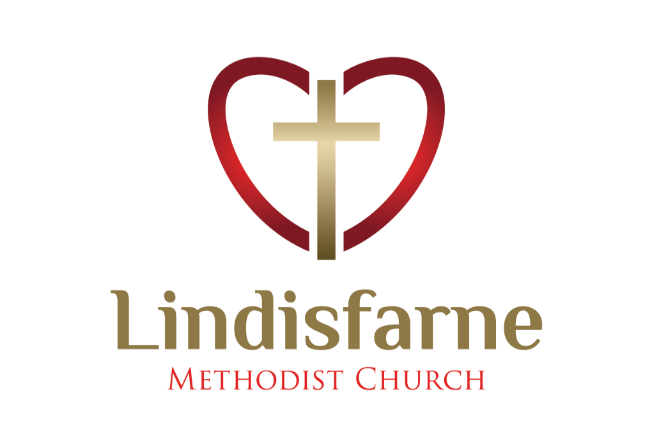 Lindisfarne Methodist Church, Worship and Community Centre.22 Lindisfarne Street.  Invercargill 9812                Phone    216-0281.e-mail: office@lindisfarne.org.nz         Website:  www.lindisfarne.org.nz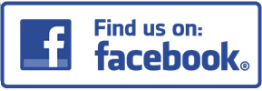  Lindisfarne Methodist Church.Sunday October 3rd 2021.10.00am: Lindisfarne Service led by Reverend Peter TaylorPrayer: Whoever does not receive the Kingdom of God like a child will never enter it Mark10:15.Thank you, Lord, that your way is not complicated, your truth is not complex, and that your power enables us to be your effective servants.May we have that childlike faith.LegsLegs will meet at 7.45pm in the lounge on Tuesday 5th October. Deirdre and Carol will be the Hostesses.Duties RosterPlease collect your copy of the new (blue) roster. At present the only duties needed are – Security, Lawns and perhaps Flowers and Van.Brown BagsThere has been a steady demand for Brown Bags but our stocks of food are holding out well. It would be good to have more empty egg cartons, especially the half dozen size.Covid Contact TracingDuring Covid Lockdown we are required to have a record, either by cell phone app. or by signing one of the registers at the entrances, of any unscheduled visits we make to Lindisfarne.This is optional on Sunday mornings as Margaret records attendances.Group leaders should leave, in the office, lists of attendees at meetings.An InvitationAll women are invited to a Celebration Meeting with Guest Speaker, Commissioner Julie Campbell (President of Salvation Army Women’s Ministries in NZ)Come to Salvation Army 30 Victoria Ave from 10.00am on Monday 18 October (Morning Tea and Lunch provided – RSVP by 11 Oct)Office Hours Next WeekMonday, Wednesday, and Friday – about 10.00 am to about 1.30 pmChurch VanFor many years we have brought people to our Sunday service in our van.  Unfortunately, we may have to reduce the number of times this can happen, because we do not have enough drivers.                                             Please think hard about whether you could help. Tell Peter or Noeline.Cheese rollsAfter several postponements we are planning to make the cheese rolls that were ordered in August. If you can help from 1.30 pm next Wednesday afternoon 6th October please tell Noeline or Margaret. (You must be gloved, masked, and aproned). NO NEW ORDERS are being accepted.Planned for later this year (Covid permitting)A pleasant afternoon out early in November.Garage sale Saturday 13 November.ROSTER FOR SUNDAY DUTIES.CENTRE DUTIESSome Invercargill Parish Key PersonnelPresbyter & Parish Council Chairman 	Reverend Peter Taylor 216 0281Parish Council Secretary		Carolyn WestonParish Stewards			Sarah Jenkin, Evelyn Cruickshank, Carolyn McDonaldTreasurer			David LittleParish Council Congregational Representatives				Margaret Brass, Mags Kelly, Darren Weston Bookings			Phone Office 216 0281Prayer Chain Co-ordinator	Mags KellyBulletin Editors			Peter Lankshear, Margaret BrassCommittee Convenors    Pastoral/Outreach – Noeline Collie    (Pastoral Care Team – Betty Snell)    Finance/Property – Cam McCulloch  (Health & Safety – Darren Weston)	    Worship/Education – Neil CruickshankCalendarCalendarCalendar Sunday October 3rd 10.00amLindisfarne Service with Reverend Peter Taylor.Monday 4th 5.00pmSet up for Tuesday.     Tuesday 5th 6.00pm6.30pm7.45pmPrivate BookingParish Council Meeting.Ladies Evening Group. See notice below.Wednesday 6th1.30pmCheese Roll MakingThursday 7th 8.30am1.30pmPlunket.Sit and be Fit.Friday 8th 3.00pmSet up for Saturday.Saturday 9th  3.00pm5.00pmPrivate Booking for M/P Room.Private Booking for Lounge. Sunday October 10th 10.00am1.00pm6.00pmLindisfarne Service with Reverend Peter Taylor.Fijian Service.Private BookingSundayOctober 3rd October 3rd October 10th October 17th October 17th October 24th DOORTony WestonNicol MacfarlaneTony WestonNicol MacfarlaneIta and Runi SafoleEvelyn and Neil CruickshankEvelyn and Neil CruickshankMuriel and Cam McCullochVANDaphne SalterDaphne SalterSharon TaylorSharon TaylorIan FindlayMORNING TEANo Morning TeaNo Morning TeaNo Morning TeaSarah and Jo????Sarah and Jo????Beverly S and Christine?????FLOWERSIta SafoleIta SafoleRaewyn BirssDorothy KingDorothy KingMags KellyNOTICESSarah JenkinEvelyn CruickshankEvelyn CruickshankCarolyn McDonaldCarolyn McDonaldEvelyn CruickshankCRECHESchool HolidaysSchool HolidaysSchool HolidaysSchool HolidaysSchool HolidaysLabour WeekendKIDS KLUBSchool HolidaysSchool HolidaysSchool HolidaysSchool HolidaysLabour WeekendLabour WeekendWEEK OFLAWNSSECURITYOctober 4th – October 10th Findlay CollieHartley HareOctober 11th- October 17th Bryon KingDarren WestonOctober 18th – October 24th Ian FindlayMargaret BrassOctober 25th- -November 1st Nicol MacfarlaneCam McCulloch